                                                              Załącznik nr 2 do protokołu nr 3/2017/2018
                                                                                                                  Rady pedagogicznej z dnia 14.11.2017 r.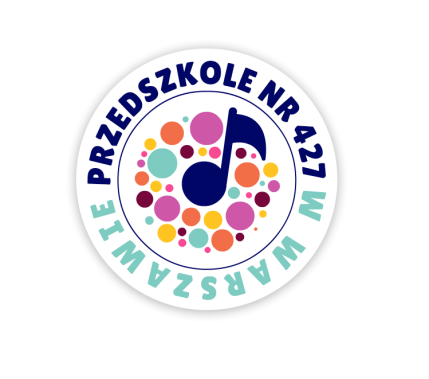 Procedura organizowania i udzielania pomocy psychologiczno-pedagogicznej 
dla dzieci
w Przedszkolu nr 427 w Warszawie, ul. Radosna 11Podstawa prawna: Ustawa z dn. 14 grudnia 2016 r. Prawo Oświatowe(Dz. U. z 2017 r. poz. 59 i 949)Rozporządzenie MEN z dnia 9 sierpnia 2017 r. w sprawie zasad organizacji  i udzielania pomocy psychologiczno-pedagogicznej w publicznych przedszkolach, szkołach i placówkach (Dz. U. z 2017 r. poz. 1591)Rozporządzenie MEN z dnia 9 sierpnia 2017 r. w sprawie warunków organizowania kształcenia, wychowania i opieki dla dzieci i młodzieży niepełnosprawnych, niedostosowanych społecznie i zagrożonych niedostosowaniem (Dz. U. z 2017 r. poz. 1578)ROZDZIAŁ IZASADY ORGANIZACJI POMOCY PSYCHOLOGICZNO – PEDAGOGICZNE 1.  Pomoc psychologiczno – pedagogiczna udzielana jest w celu:.Wspierania  potencjału rozwojowego dziecka,Stworzenia  warunków do jego aktywnego i pełnego uczestnictwa w życiu przedszkola oraz środowisku społecznym.2.  Pomoc psychologiczno-pedagogiczna udzielana w przedszkolu, polega na:rozpoznawaniu i zaspokajaniu indywidualnych potrzeb rozwojowych   i edukacyjnych dziecka,rozpoznawaniu indywidualnych możliwości psychofizycznych dziecka, a także czynników środowiskowych wpływających na jego funkcjonowanie w przedszkolu,3. Pomoc psychologiczno-pedagogiczna jest udzielana dziecku ze względu na jego  indywidualne potrzeby  edukacyjne, wynikające w szczególności:z niepełnosprawności,z niedostosowania społecznego,z zagrożenia niedostosowaniem społecznym,z zaburzeń zachowania emocji,ze szczególnych uzdolnień,ze specyficznych trudności w uczeniu się,z deficytów kompetencji i zaburzeń sprawności językowych,z przewlekłej choroby,z sytuacji kryzysowych lub traumatycznych,z niepowodzeń edukacyjnych,z zaniedbań środowiskowych związanych z sytuacją bytową dziecka i jego rodziny, sposobem spędzania czasu wolnego i kontaktami środowiskowymi,z trudności adaptacyjnych związanych z różnicami kulturowymi lub ze zmianą środowiska edukacyjnego, w tym związanych z wcześniejszym kształceniem za granicą.3. Korzystanie z pomocy psychologiczno – pedagogicznej w przedszkolu jest nieodpłatne i dobrowolne.4. Organizowaniem pomocy psychologiczno – pedagogicznej zajmuje się dyrektor przedszkola.5. Pomocy udzielają nauczyciele oraz specjaliści zatrudnieni w przedszkolu, w szczególności: psycholog, logopeda.   6. Pomoc psychologiczno-pedagogiczna jest organizowana i udzielana we współpracy z:rodzicami dzieci,poradniami psychologiczno-pedagogicznymi, w tym poradniami specjalistycznymi, zwanymi dalej „poradniami”;placówkami doskonalenia nauczycieli;innymi przedszkolami, szkołami i placówkami;organizacjami pozarządowymi oraz innymi instytucjami i podmiotami działającymi na rzecz rodziny, dzieci i młodzieży.7. Pomoc psychologiczno-pedagogiczna w przedszkolu  jest udzielana z inicjatywy:rodziców dzieci,dyrektora przedszkola, nauczyciela, specjalisty prowadzący zajęcia z dzieckiempielęgniarki środowiska,poradni,pomocy nauczyciela,pracownika socjalnego,asystenta rodziny,kuratora sądowego,organizacji pozarządowej, innej instytucji lub podmiotu działających na rzecz rodziny, dzieci i młodzieży.ROZDZIAŁ IIFORMY UDZIELANEJ POMOCY PSYCHOLOGICZNO - PEDAGOGICZNEJ1.Pomoc psychologiczno  - pedagogiczna udzielana jest  w przedszkolu w trakcie:bieżącej pracy oraz poprzez zintegrowane ( wspólne) działania nauczycieli i specjalistów w formie:zajęć rozwijających uzdolnienia,zajęć  specjalistycznych: korekcyjno-kompensacyjne, logopedyczne, rozwijające kompetencje emocjonalno- -społeczne,inne zajęcia o charakterze terapeutycznym,zindywidualizowanej ścieżki realizacji obowiązkowego rocznego przygotowania przedszkolnego,porad i konsultacji,warsztatów i szkoleń.2.  Rodzaje  zajęć oraz liczebność grup dzieci na poszczególnych zajęciach:zajęcia rozwijające uzdolnienia  - organizuje się dla dzieci szczególnie uzdolnionych. Liczba uczestników zajęć nie może przekraczać 8,zajęcia korekcyjno – kompensacyjne – organizuje się dla dzieci z zaburzeniami i odchyleniami rozwojowymi, w tym specyficznymi trudnościami w uczeniu się. Liczba uczestników zajęć nie może przekraczać 5,zajęcia logopedyczne – organizuje się dla dzieci z deficytami kompetencji i zaburzeniami sprawności językowych. Liczba uczestników zajęć nie może przekraczać 4,zajęcia rozwijające kompetencje emocjonalno – społeczne – organizuje się dla dzieci przejawiających trudności w funkcjonowaniu społecznym. Liczba uczestników zajęć nie może przekraczać 10, chyba że zwiększenie liczby uczestników jest uzasadniona potrzebami dzieci, inne zajęcia o charakterze terapeutycznym – organizuje się dla dzieci z zaburzeniami i odchyleniami rozwojowymi mających problemy w funkcjonowaniu w przedszkolu oraz aktywnym i pełnym uczestnictwem w życiu przedszkola. Liczba uczestników zajęć nie może przekraczać 10.zindywidualizowana ścieżka realizacji obowiązkowego rocznego przygotowania przedszkolnego – organizowana jest dla dzieci, które mogą uczęszczać do przedszkola,  ale ze względu na stan zdrowia nie mogą realizować wszystkich zajęć wychowania przedszkolnego i wymagają dostosowania organizacji i procesu nauczania do ich specjalnych potrzeb edukacyjnych (objęcie dziecka zindywidualizowana ścieżką wymaga opinii publicznej poradni.3. Zajęcia rozwijające uzdolnienia oraz specjalistyczne prowadzą nauczyciele i specjaliści posiadający kwalifikacje odpowiednie do rodzaju zajęć wykorzystując aktywizujące metody pracy.4. Godzina zajęć rozwijających uzdolnienia,  zajęć specjalistycznych trwa 45 minut ( dopuszcza się prowadzenie tych zajęć w czasie dłuższym lub krótszym niż 45 minut, z zachowaniem ustalonego dla dziecka łącznego tygodniowego czasu tych zajęć, jeżeli jest to uzasadnione potrzebami dziecka.5. W przypadku stwierdzenia, że dziecko ze względu na potrzeby rozwojowe lub edukacyjne oraz możliwości psychofizyczne wymaga objęcia pomocą psychologiczno-pedagogiczną, nauczyciel lub specjalista niezwłocznie udzielają dziecku tej pomocy w trakcie bieżącej pracy z dzieckiem.ROZDZIAŁ III ORGANIZOWANIE  POMOCY PSYCHOLOGICZNO – PEDAGOGICZNEJ1.Nauczyciel lub specjalista udziela pomocy w trakcie bieżącej pracy z dzieckiem i informuje o tym dyrektora przedszkola, który we współpracy z nauczycielami  i specjalistami planuje i koordynuje pomoc psychologiczno-pedagogiczną w ramach zintegrowanych działań nauczycieli i specjalistów oraz bieżącej pracy z dzieckiem.2.W przypadku, gdy konieczne jest objęcie dziecka  pomocą w formie zajęć rozwijających uzdolnienia, specjalistycznych lub zindywidualizowanej ścieżki realizacji obowiązkowego przygotowania przedszkolnego dyrektor (lub wyznaczona przez niego osoba) ustala formy udzielania pomocy, okres ich udzielania, oraz wymiar godzin realizacji poszczególnych form.3.Planując udzielanie dziecku pomocy dyrektor współpracuje z rodzicami.4. Gdy mimo udzielanej dziecku pomocy nie następuje poprawa funkcjonowania, dyrektor przedszkola (lub wyznaczona przez niego osoba) za zgodą rodziców występuje do publicznej poradni z wnioskiem o przeprowadzenie diagnozy i wskazanie rozwiązania problemu dziecka.5.O potrzebie objęcia dziecka pomocą psychologiczno-pedagogiczną oraz ustalonych formach pomocy informuje się rodziców dziecka.A.     DZIECKO  Z ORZECZENIEM O POTRZEBIE KSZTAŁCENIA SPECJALNEGO ORAZ DOTYCZY ORZECZENIA O POTRZEBIE ROCZNEGO OBOWIĄZKOWEGO PRZYGOTOWANIA PRZEDSZKOLENGO1. Pomoc psychologiczno-pedagogiczna, w przypadku posiadania przez dziecko orzeczenia wydanego przez poradnię psychologiczno – pedagogiczną lub specjalistyczną jest udzielana po złożeniu przez rodzica wniosku.2.   Przedszkole zapewnia:realizację zaleceń zawartych w orzeczeniu o potrzebie kształcenia specjalnego;warunki  do nauki, sprzęt specjalistyczny i środki dydaktyczne odpowiednie ze względu na indywidualne potrzeby rozwojowe i edukacyjne;zajęcia rewalidacyjne;zajęcia specjalistyczne;inne zajęcia odpowiednie ze względu na indywidualne potrzeby rozwojowe i edukacyjne oraz możliwości psychofizyczne dzieci, np.: związane z pomocą psychologiczno – pedagogiczną,integrację dzieci ze środowiskiem rówieśniczym;przygotowanie do samodzielności w szkole.3. Niezwłocznie, po złożeniu przez rodzica orzeczenia, nauczyciel  grupy zwołuje „Zespół” składający się z nauczycieli grupy dziecka  oraz specjalistów prowadzących zajęcia z dzieckiem, np.:  psychologa, logopedy, terapeuty pedagogicznego.4. Do zadań „Zespołu” należy:planowanie i koordynowanie pomocy psychologiczno – pedagogicznej,opracowanie wielospecjalistycznej oceny poziomu funkcjonowania dzieckaopracowanie indywidualnego programy edukacyjno – terapeutycznego ( IPET )5. Niezwłocznie, po złożeniu przez rodzica orzeczenia zespół, o którym mowa w punkcie 3 opracowuje wielospecjalistyczną ocenę poziomu funkcjonowania dziecka, uwzględniając diagnozę i wnioski sformułowane na jej podstawie oraz zalecenia zawarte w orzeczeniu o potrzebie kształcenia specjalnego, we współpracy, w zależności od potrzeb, z poradnią psychologiczno-pedagogiczną, w tym specjalistyczną (załącznik nr 6). 6. Wielospecjalistyczna ocena poziomu funkcjonowania dziecka uwzględnia w szczególności:      1) indywidualne potrzeby rozwojowe i edukacyjne, mocne strony, predyspozycje, zainteresowania i uzdolnienia dziecka;      2)   w zależności od potrzeb, zakres i charakter wsparcia ze strony nauczycieli, specjalistów, asystentów lub pomocy nauczyciela;      3)  przyczyny niepowodzeń edukacyjnych lub trudności w funkcjonowaniu dziecka w tym bariery i ograniczenia utrudniające funkcjonowanie i uczestnictwo w życiu przedszkolnym.7.  Indywidualny program edukacyjno - terapeutyczny (IPET)   określa:zakres i sposób dostosowania programu wychowania przedszkolnego oraz wymagania edukacyjne;zintegrowane działania nauczycieli i specjalistów prowadzących zajęcia
z dzieckiem;działania o charakterze rewalidacyjnym - w przypadku dzieci niepełnosprawnych;formy, okres udzielania pomocy oraz wymiar godzin, w którym poszczególne formy będą realizowane;działania wspierające rodziców dziecka oraz zakres współdziałania z poradniami specjalistycznymi;zajęcia rewalidacyjne;w przypadku dzieci niepełnosprawnych - rodzaj i sposób dostosowania warunków organizacji kształcenia do rodzaju niepełnosprawności;zajęcia realizowane indywidualnie z dzieckiem lub w grupie liczącej do 5 dzieci - w zależności od indywidualnych potrzeb dziecka, możliwości psychofizycznych lub zaleceń zwartych w orzeczeniu o potrzebie kształcenia specjalnego;zakres współpracy nauczycieli i specjalistów z rodzicami.8. Zespół  opracowuje IPET po dokonaniu wielospecjalistycznej oceny poziomu funkcjonowania dziecka, uwzględniając diagnozę i wnioski sformułowane na jej podstawie oraz zalecenia zawarte w orzeczeniu kształcenia specjalnego, w zależności od potrzeb, we współpracy w poradnią psychologiczno-pedagogiczną, w tym specjalistyczną.9. IPET opracowuje się na okres, na jaki zostało wydane orzeczenie, do dnia 30 września,  w którym dziecko rozpoczyna realizowanie wychowana przedszkolnego, lub w terminie 30 dni od złożenia w przedszkolu orzeczenia.10. Spotkania zespołu odbywają się w miarę potrzeb, nie rzadziej niż dwa razy w roku szkolnym, który co najmniej dwa razy w roku (od 30 listopada, do  30 maja) dokonuje okresowej wielospecjalistycznej oceny poziomu funkcjonowania dziecka. 11. W pracach nad opracowaniem wielospecjalistycznej oceny poziomu funkcjonowania dziecka oraz indywidualnego programu edukacyjno – terapeutycznego, za każdym razem, uczestniczą wszyscy nauczyciele pracujący z dzieckiem oraz specjaliści.12. Spotkania „Zespołu”, o którym mowa w punkcie 3 mogą być organizowane z inicjatywy każdego członka zespołu, rodziców lub Dyrektora.13. Za ustalanie terminów spotkań oraz powiadomienie osób biorących udział w spotkaniach, w tym rodziców dziecka, każdorazowo jest odpowiedzialny nauczyciel grupy.14. O spotkaniach nauczyciel w ustaleniu z Dyrektorem Przedszkola informuje wszystkich członków zespołu  o terminie – na dwa tygodnie przed spotkaniem.15. Osoby biorące udział w spotkaniu są zobowiązane do nieujawniania spraw poruszanych na spotkaniu, które mogą naruszać dobra osobiste dziecka, jego rodziców, nauczycieli specjalistów pracujących z dzieckiem lub innych osób.16. O terminach spotkań „Zespołu” w celu dokonania wielospecjalistycznej oceny poziomu funkcjonowania dziecka oraz w celu opracowania IPET – u lub jego modyfikacji, za każdym razem jest informowany, przez nauczyciela dziecka na piśmie  rodzic, który ma prawo wziąć udział w spotkaniach zespołu.17. W spotkaniach „Zespołu” może uczestniczyć osoba zaproszona przez Przedszkole, np. pracownik z poradni lub przez rodzica, np. lekarz (osoba uprawniona, z racji posiadanych kwalifikacji, do współpracy w związku z organizowaniem pomocy psychologiczno – pedagogicznej).18. Nauczyciel grupy odpowiada za właściwe prowadzenie i przechowywanie dokumentacji dziecka.19. Rodzice dziecka za pisemny potwierdzeniem odbioru otrzymuje kopię:wielospecjalistycznej oceny poziomu funkcjonowania dziecka,indywidualnego programu edukacyjno – terapeutycznego.20. W przedszkolu zatrudnia się dodatkowo nauczycieli posiadających kwalifikacje z zakresu pedagogiki specjalnej (nauczyciel wspomagający) w celu współorganizowania kształcenia integracyjnego.21. Jeżeli rodzic dziecka nie wyraża zgody na organizowanie przez Przedszkole pomocy psychologiczno – pedagogicznej, składa pisemny wniosek w tej sprawie (załącznik nr 2).22. IPET opracowuje się według załącznika nr 7.23. Po powstaniu IPET – u, rodzic, od Dyrektora Przedszkola, za pośrednictwem nauczyciela, otrzymuje pisemną informację o formach udzielanej pomocy (załącznik nr 8).24. Nauczyciele prowadzą ewidencję wszystkich dzieci, którym udzielana jest pomoc psychologiczno – pedagogiczna (załącznik nr 4). 25. Osobą odpowiedzialną za sposób zorganizowania, przebieg udzielanej pomocy psychologiczno – pedagogicznej jest nauczyciel  oddziału.28. Osobami odpowiedzialnymi za efekty  udzielanej pomocy psychologiczno  –  pedagogicznej są osoby udzielające tej pomocy – bezpośrednio pracujące z dzieckiem. 31. Nauczyciele, specjaliści monitorują, w ustalony przez siebie sposób, przebieg realizacji udzielanej pomocy psychologiczno – pedagogicznej, jakość zajęć rozwijających zainteresowania i uzdolnienia dziecka, zajęć   specjalistycznych,  poprzez autoewaluację, stały monitoring, zbieranie informacji zwrotnych od rodziców.    B.      UDZIELANIE POMOCY PSYCHOLOGICZNO-PEDAGOGICZNEJ DLA DZIECKA, KTÓRE  NIE POSIADAJĄ OPINII OPRACOWANEJ PRZEZ PORADNIĘ PSYCHOLOGICZNO – PEDAGOGICZNĄ / SPECJALISTYCZNĄ LUB ORZECZENIA O POTRZEBIE KSZTAŁCENIA SPECJALNEGOPomoc psychologiczno-pedagogiczna jest udzielana na pisemny wniosek (załącznik nr 1):rodziców dzieci,nauczyciela, wychowawcy, specjalisty prowadzącego z dzieckiem zajęcia,dyrektora,poradni psychologiczno-pedagogicznej,pielęgniarki środowiskowej,pomocy nauczyciela,pracownika socjalnego,asystenta rodziny,kuratora sądowego,organizacji pozarządowej, innej instytucji lub podmiotu działających na rzecz rodziny i dzieciPotrzebę objęcia dziecka pomocą psychologiczno-pedagogiczną rodzic, nauczyciel,  specjalista  zgłasza Dyrektorowi Przedszkola  przez złożenie wniosku (załącznik nr 1).Rodzic wyraża lub nie wyraża zgody na udzielenie dziecku pomocy psychologiczno – pedagogicznej.4. Rodzic, jeżeli nie wyraża zgody na organizowanie w Przedszkolu pomocy psychologiczno – pedagogicznej lub z niej rezygnuje w trakcie udzielania, składa pisemny wniosek w tej sprawie (załącznik nr 2).5. Nauczyciel, specjalista lub Dyrektor Przedszkola po stwierdzeniu, że dziecko należy objąć pomocą psychologiczno - pedagogiczną może zorganizować spotkanie zespołu nauczycieli danej grupy oraz specjalistów.6. Nauczyciel oddziału koordynuje spotkanie ww. „Zespołu” (punkt 4) oraz udzielanie dalszej pomocy psychologiczno – pedagogicznej.7. W przypadku stwierdzenia przez nauczyciel,  specjalistę, rodzica lub Dyrektora Przedszkola, że dziecko powinno być objęte pomocą psychologiczno – pedagogiczną nauczyciel razem ze specjalistami zatrudnionymi w przedszkolu   w terminie – niezwłocznie, dokonuje wstępnej oceny poziomu funkcjonowania  dziecka, ustala sposób dostosowania wymagań edukacyjnych (załącznik nr 3) oraz ustala formy udzielania tej pomocy, okres jej udzielania oraz wymiar godzin.8. Ze wstępną oceną poziomu funkcjonowania dziecka zapoznają się wszyscy specjaliści pracujący w przedszkolu, a nauczyciele pracujący z dzieckiem,  w swojej bieżącej pracy uwzględniają wskazówki do pracy zapisane w tym dokumencie - głównie dotyczące dostosowania wymagań edukacyjnych.9. Nauczyciele, specjaliści prowadzą ewidencję wszystkich dzieci, którym udzielana jest pomoc psychologiczno – pedagogiczna (załącznik nr 4). 10. Nauczyciel, w formie pisemnej informuje rodzica o potrzebie objęcia dziecka pomocą psychologiczno – pedagogiczną oraz o ewentualnych zaplanowanych formach pomocy takich jak:zajęcia rozwijające uzdolnienia,zajęcia dydaktyczno – wyrównawcze,zajęcia specjalistyczne: korekcyjno – kompensacyjne, logopedyczne, zajęcia rozwijające kompetencje emocjonalno – społeczne,inne np.: zajęcia o charakterze terapeutycznym.10. Osobą odpowiedzialną za sposób zorganizowania i przebieg udzielanej pomocy psychologiczno – pedagogicznej jest nauczyciel oddziału.11. Nauczyciel oddziału odpowiada za właściwe prowadzenie i przechowywanie dokumentacji dziecka.12.   Nauczyciele, specjaliści, w wybrany przez siebie sposób, monitorują przebieg realizacji udzielanej pomocy psychologiczno – pedagogicznej dzieciom z danego oddziału,   jakość zajęć rozwijających zainteresowania i uzdolnienia dzieci oraz jakość zajęć dydaktyczno – wyrównawczych, specjalistycznych, poprzez autoewaluację, stały monitoring, zbieranie informacji zwrotnych od rodziców.C.      UDZIELANIE POMOCY PSYCHOLOGICZNO-PEDAGOGICZNEJ DLA DZIECI, KTÓRE POSIADAJĄ OPINIĘ OPRACOWANĄ PRZEZ PORADNIĘ PSYCHOLOGICZNO – PEDAGOGICZNĄ LUB SPECJALISTYCZNĄ w tym opinię dotyczącą zindywidualizowanej ścieżki realizacji obowiązkowego rocznego przygotowania rocznego1. Pomoc psychologiczno-pedagogiczna, w przypadku posiadania przez dziecko opinii wydanej przez poradnię psychologiczno – pedagogiczną lub specjalistyczną jest udzielana po złożeniu przez rodzica wniosku (załącznik nr 1).2. Jeżeli rodzic dziecka nie wyraża zgody na organizowanie przez Przedszkole pomocy psychologiczno – pedagogicznej, składa pisemny wniosek w tej sprawie (załącznik nr 2)3. Nauczyciel  koordynuje udzielanie dalszej pomocy psychologiczno – pedagogicznej. 4. Nauczyciel razem ze specjalistami zatrudnionymi w przedszkolu   w terminie – niezwłocznie, dokonuje wstępnej oceny poziomu funkcjonowania dziecka (załącznik nr 3) oraz ustala formy udzielania pomocy, okres jej udzielania oraz wymiar godzin.5. Osoby odpowiedzialne za poprawność merytoryczną opracowanej wstępnej oceny poziomu funkcjonowania  dziecka, to osoby sporządzające załącznik nr 3.6. Nauczyciel  prowadzi ewidencję wszystkich dzieci,  którym udzielana jest pomoc psychologiczno – pedagogiczna (załącznik nr 4).7.  Nauczyciel  w formie pisemnej informuje rodzica o zaplanowanych formach pomocy takich jak:zajęcia rozwijające uzdolnienia,zajęcia specjalistyczne: korekcyjno – kompensacyjne, logopedyczne,  zajęcia rozwijające kompetencje emocjonalno – społeczne,inne zajęcia o charakterze terapeutycznym8. Osobą odpowiedzialną za sposób zorganizowania, przebieg udzielanej pomocy psychologiczno – pedagogicznej jest nauczyciel oddziału.9.   Nauczyciel grupy odpowiada za właściwe prowadzenie i przechowywanie dokumentacji dziecka.10. Osobami odpowiedzialnymi za efekty  udzielanej pomocy psychologiczno  –  pedagogicznej są osoby udzielające pomocy psychologiczno – pedagogicznej. 11.    Nauczyciele, specjaliści, w wybrany przez siebie sposób, monitorują przebieg realizacji udzielanej pomocy psychologiczno – pedagogicznej dzieciom z danego oddziału,   jakość zajęć rozwijających zainteresowania i uzdolnienia dzieci oraz jakość zajęć dydaktyczno – wyrównawczych, specjalistycznych, poprzez autoewaluację, stały monitoring, zbieranie informacji zwrotnych od rodziców.ROZDZIAŁ VZadania  nauczycieli przedszkola i specjalistów pracujących w przedszkolu.Zadania nauczycieli.1.Prowadzenie obserwacji pedagogicznej, która ma na celu:wczesne rozpoznanie u dziecka dysharmonii rozwojowych i podjęcie wczesnej interwencji;analizę i ocenę gotowości dziecka do podjęcia nauki w szkole - w przypadku dzieci realizujących obowiązkowe roczne przygotowanie przedszkolne.rozpoznawanie indywidualnych potrzeb rozwojowych i edukacyjnych oraz możliwości psychofizycznych dziecka;określenie mocnych stron, predyspozycji, zainteresowań i uzdolnień dziecka;rozpoznanie przyczyny niepowodzeń edukacyjnych lub trudności w funkcjonowaniu dzieci utrudniających im uczestnictwo w życiu przedszkola.2. Podejmowanie działań sprzyjających rozwojowi kompetencji oraz potencjału dziecka w celu podnoszenia efektywności uczenia się i poprawy funkcjonowania. 3. Współpraca z poradnią w procesie diagnostycznym i postdiagnostycznym.    4. Specjaliści udzielający pomocy psychologiczno-pedagogicznej wspierają nauczycieli w dostosowaniu sposobów i metod pracy do możliwości psychofizycznych dziecka.5. Ocena efektywności udzielonej pomocy i sformułowanie wniosków dotyczących dalszych działań mających na celu poprawę funkcjonowania dziecka. Zadania logopedy pracującego w przedszkolu  diagnozowanie logopedyczne, w tym prowadzenie badań przesiewowych w celu ustalenia stanu mowy oraz poziomu rozwoju językowego dziecka, prowadzenie zajęć logopedycznych dla dzieci oraz porad i konsultacji dla rodziców i nauczycieli w zakresie stymulacji rozwoju mowy dzieci i eliminowania jej zaburzeń,podejmowanie działań profilaktycznych zapobiegających powstawaniu zaburzeń komunikacji językowej we współpracy z rodzicami dzieci,wspieranie nauczycieli  i innych specjalistów w:  rozpoznawaniu indywidualnych potrzeb rozwojowych i edukacyjnych oraz możliwości psychofizycznych dzieci w celu określenia mocnych stron, predyspozycji, zainteresowań i uzdolnień dzieci oraz przyczyn niepowodzeń edukacyjnych lub trudności w funkcjonowaniu dziecka, w tym barier i ograniczeń utrudniających funkcjonowanie dziecka i jego uczestnictwo w życiu przedszkola oraz  udzielaniu pomocy psychologiczno-pedagogicznej.  Procedura została zatwierdzona na posiedzeniu Rady Pedagogicznej w dniu 14.11.2017r. Uchwałą nr 9/2017/2018 – jako załącznik nr 2 do protokołu nr 3/2017/2018Załącznik nr 1
do procedury organizowania i udzielania
pomocy psychologiczno-pedagogicznejDyrektorPrzedszkola nr 427 w WarszawieWNIOSEKWnioskuję o objęcie  dziecka . …………………………………………………..   urodzonego ……………………pomocą psychologiczno-pedagogiczną w formie ……………………………………………............................................................................................................................................................................…………………………………………………................................................................................................ Uzasadnienie:…………………………………………………………………………………………………………………………………………………………………………………………………………………………………………………………………………………………………………………………………………………………………………………………………………………………………………………………………………………………………………….....................................................................................………………………………………………     	                                                                                                          (data i czytelny podpis wnioskodawcy)Załącznik nr 2
do procedury organizowania i udzielania 
pomocy psychologiczno-pedagogicznej…………………………………………………........... DyrektorPrzedszkola nr 427  w WarszawieWNIOSEKRezygnuję z udzielania mojemu dziecku,    ………………………………………………..     ur. ………pomocy psychologiczno-pedagogiczną organizowanej przez Przedszkole  w formie ……………………………………………..........................................................................................................................................................………………………………………………….............................................……………………………………………… 	(data i czytelny podpis rodzica)Załącznik nr 3
do procedury organizowania i udzielania  
pomocy psychologiczno-pedagogicznejWstępna ocena poziomu funkcjonowania  dziecka 1. Imię i nazwisko dziecka……………………………………………………………………................2. Nauczyciel grupy ………………………………………………………………………………..................3. Rozpoznanie (diagnoza) uzasadniająca objęcie dziecka  pomocą, wynikająca z obserwacji(Obserwacje własne, innych nauczycieli, specjalistów, psychologa, logopedy,   innych )                  ……………………………………………………………………………………………………………………………………………….………………………………………………………………………………………………………………………………………………..……………………………………………………………………………………………………………………………………………….5. Mocne strony dziecka……………………………………………………………………………………………………………………………………………..……………………………………………………………………………………………………………………………………………..……………………………………………………………………………………………………………………………………………..6. Formy i sposoby udzielanej pomocy………………………………………………………………………………………………………………………………………………………………………………………………………………………………………………………………………………………………………………………………………………………………………………………………………………………………………………7. Zakres dostosowania wymagań edukacyjnych wynikających z postawy programowej wychowania przedszkolnego do indywidualnych potrzeb rozwojowych i edukacyjnych oraz możliwości psychofizycznych dziecka.……………………………………………………………………………………………………………………………………………….……………………………………………………………………………………………………………………………………………….……………………………………………………………………………………………………………………………………………....Data…………….    Opracował:……………………………………..Zapoznałem się i przyjęłam/przyjąłem do stosowania (czytelne podpisy nauczycieli pracujących z dzieckiem):Załącznik nr 8
do procedury organizowania i udzielania
pomocy psychologiczno-pedagogicznejWarszawa, dn. ……………………...Informacja dla rodzicóww sprawie objęcia dziecka pomocą psychologiczno – pedagogiczną
Dyrektor Przedszkola informuje o organizacji pomocy psychologiczno – pedagogicznejw roku szkolnym …………………. dla dziecka  ………………………….  urodzonego………………….Załącznik nr 4
do procedury organizowania i udzielania
pomocy psychologiczno-pedagogicznejRok szkolny ……………  grupa ……………Załącznik nr 6
do procedury organizowania i udzielania
pomocy psychologiczno-pedagogicznejARKUSZ WIELOSPECJALISTYCZNEJ OCENY FUNKCJONOWANIA DZIECKA                                                                                PODSUMOWANIE OCENY FUNKCJONOWANIA dziecka                                      cd. Załącznik nr 6                                    na podstawie diagnoz cząstkowychOCENA EFEKTYWNOŚCI DOTYCHCZAS UDZIELANEJ DZIECKU POMOCY PSYCHOLOGICZNO – PEDAGOGICZNEJ          cd. Załącznik nr 6                                    Podpisy uczestników zespołuZałącznik nr 7
do procedury organizowania i udzielania
pomocy psychologiczno-pedagogicznejINDYWIDUALNY PROGRAM EDUKACYJNO-TERAPEUTYCZNYCzytelne podpisy uczestników zespołu												Czytelny podpis rodzicaFormy pomocy psychologiczno-pedagogicznejWymiar godzinTermin realizacjiOsoba prowadzącaOkres udzielania pomocy psychologiczno-pedagogicznejZajęcia rozwijające uzdolnieniaZajęcia logopedyczneZajęcia korekcyjno-kompensacyjne Zajęcia rozwijające kompetencje emocjonalno - społeczne   Zajęcia  O charakterze terapeutycznymLp.Imię  i nazwisko dzieckaPowód udzielania pomocyformy pomocy psych - pedNauczyciel prowadzącyUwagiImię i nazwisko ucznia:Data urodzenia:Oddział:Data dokonania wielospecjalistycznej oceny funkcjonowania dziecka: Data dokonania wielospecjalistycznej oceny funkcjonowania dziecka: Data dokonania wielospecjalistycznej oceny funkcjonowania dziecka: DIAGNOZY CZĄSTKOWEDIAGNOZY CZĄSTKOWEDIAGNOZY CZĄSTKOWEŹródło informacji:Analiza funkcjonowania w zakresie indywidualnych potrzeb rozwojowych i edukacyjnych:Analiza funkcjonowania w zakresie indywidualnych potrzeb rozwojowych i edukacyjnych:Analiza orzeczenia, opiniiInformacje od rodzicówObserwacje  nauczycieliKurator sądowyInformacje medyczne – np. analiza dokumentacji, informacje od lekarzyPsychologLogopedaTerapeuta pedagogicznyInni specjaliściAnaliza prac dzieckaPrzyczyny niepowodzeń edukacyjnych lub trudności w funkcjonowaniu, w tym bariery i ograniczenia utrudniające funkcjonowanie i uczestnictwo dziecka  w życiu, przedszkolnym Obszar funkcjonowaniaOpis funkcjonowania ucznia w danym obszarzeOpis funkcjonowania ucznia w danym obszarzePotrzeby wynikające z diagnozydziecka w danym obszarzeObszar funkcjonowaniaMocne stronySłabe stronyPotrzeby wynikające z diagnozydziecka w danym obszarzeOgólna sprawność fizyczna (motoryka duża)Sprawność rąk dziecka         (motoryka mała) Zmysły (wzrok, słuch, czucie, węch, równowaga) i integracja sensorycznaKomunikowanie się oraz artykulacjaSfera poznawcza (opanowanie różnych umiejętności, zakres opanowanych treści programowych, osiągnięcia
 i trudności, pamięć, uwaga, myślenie)Sfera emocjonalno – motywacyjna(radzenie sobie z emocjami, motywacja do zabawy i nauki, pokonywania trudności, itp.Sfera społeczna (kompetencje społeczne, relacje z dorosłymi, relacje z rówieśnikami, itp.)Samodzielność  Szczególne uzdolnienia, predyspozycje, zainteresowaniaStan zdrowiaInne obszary ważne z punktu widzenia funkcjonowania dzieckaRodzaj udzielanego wsparcia, zakres, charakter udzielanego wsparcia ze strony nauczycieli, specjalistów, pomocy nauczycieli:Rodzaj udzielanego wsparcia, zakres, charakter udzielanego wsparcia ze strony nauczycieli, specjalistów, pomocy nauczycieli:Osoba odpowiedzialna/prowadzący zajęciaOsoba odpowiedzialna/prowadzący zajęciaPrzyczyny niepowodzeń edukacyjnych lub trudności w funkcjonowaniu dziecka, w tym bariery i ograniczenia utrudniające funkcjonowanie i uczestnictwo dziecka w życiu przedszkolnym:Przyczyny niepowodzeń edukacyjnych lub trudności w funkcjonowaniu dziecka, w tym bariery i ograniczenia utrudniające funkcjonowanie i uczestnictwo dziecka w życiu przedszkolnym:Przyczyny niepowodzeń edukacyjnych lub trudności w funkcjonowaniu dziecka, w tym bariery i ograniczenia utrudniające funkcjonowanie i uczestnictwo dziecka w życiu przedszkolnym:Przyczyny niepowodzeń edukacyjnych lub trudności w funkcjonowaniu dziecka, w tym bariery i ograniczenia utrudniające funkcjonowanie i uczestnictwo dziecka w życiu przedszkolnym:Obszar ewaluacjiOpis (z podaniem przyczyn w przypadku, gdy cele i/lub zadania nie zostały zrealizowane)Opis (z podaniem przyczyn w przypadku, gdy cele i/lub zadania nie zostały zrealizowane)Wnioski do dalszej pracyEwaluacja wyniku (które cele zostały osiągnięte?)Ewaluacja procesu (w jaki sposób zadania zostały zrealizowane?)Proponowane formy udzielania dalszej pomocy psychologiczno – pedagogicznejOsoba odpowiedzialna/prowadzący zajęciaimię i nazwisko, podpisNauczyciel grupy,  specjalistaImię i nazwisko dzieckaData urodzeniaData urodzeniaDane przedszkolagrupagrupaNauczycielKoordynator zespołuKoordynator zespołuKoordynator zespołuKoordynator zespołuNr orzeczeniaData wystawienie orzeczeniaData wystawienie orzeczeniaData wystawienie orzeczeniaData wystawienie orzeczeniaPodstawa opracowania IPET(zaznacz X we właściwym miejscu)Niepełnosprawność (jaka?)Niepełnosprawność (jaka?)Niepełnosprawność (jaka?)Niepełnosprawność (jaka?)Niepełnosprawność (jaka?)Niepełnosprawność (jaka?)Niepełnosprawność (jaka?)Niepełnosprawność (jaka?)Niepełnosprawność (jaka?)Niepełnosprawność (jaka?)Niepełnosprawność (jaka?)Podstawa opracowania IPET(zaznacz X we właściwym miejscu)Niedostosowanie społeczneNiedostosowanie społeczneNiedostosowanie społeczneNiedostosowanie społeczneNiedostosowanie społeczneNiedostosowanie społeczneNiedostosowanie społeczneNiedostosowanie społeczneNiedostosowanie społeczneNiedostosowanie społeczneNiedostosowanie społecznePodstawa opracowania IPET(zaznacz X we właściwym miejscu)Zagrożenie niedostosowaniem społecznymZagrożenie niedostosowaniem społecznymZagrożenie niedostosowaniem społecznymZagrożenie niedostosowaniem społecznymZagrożenie niedostosowaniem społecznymZagrożenie niedostosowaniem społecznymZagrożenie niedostosowaniem społecznymZagrożenie niedostosowaniem społecznymZagrożenie niedostosowaniem społecznymZagrożenie niedostosowaniem społecznymZagrożenie niedostosowaniem społecznymCzas realizacji programuCELE CELE CELE CELE CELE CELE CELE CELE CELE CELE CELE CELE CELE EDUKACYJNEEDUKACYJNEEDUKACYJNEEDUKACYJNEEDUKACYJNETERAPEUTYCZNETERAPEUTYCZNETERAPEUTYCZNETERAPEUTYCZNETERAPEUTYCZNETERAPEUTYCZNETERAPEUTYCZNETERAPEUTYCZNEOgólne: Ogólne: Ogólne: Ogólne: Ogólne: Ogólne: Ogólne: Ogólne: Ogólne: Ogólne: Ogólne: Ogólne: Ogólne: Szczegółowe (operacyjne):Szczegółowe (operacyjne):Szczegółowe (operacyjne):Szczegółowe (operacyjne):Szczegółowe (operacyjne):Szczegółowe (operacyjne):Szczegółowe (operacyjne):Szczegółowe (operacyjne):Szczegółowe (operacyjne):Szczegółowe (operacyjne):Szczegółowe (operacyjne):Szczegółowe (operacyjne):Szczegółowe (operacyjne):Zakres i sposób dostosowań programu wychowania przedszkolnego lub wymagań edukacyjnych do indywidualnych potrzeb rozwojowych i edukacyjnych
 oraz możliwości psychofizycznych dziecka, w szczególności przez zastosowanie odpowiednich metod i form pracy z dzieckiem:Zakres i sposób dostosowań programu wychowania przedszkolnego lub wymagań edukacyjnych do indywidualnych potrzeb rozwojowych i edukacyjnych
 oraz możliwości psychofizycznych dziecka, w szczególności przez zastosowanie odpowiednich metod i form pracy z dzieckiem:Zakres i sposób dostosowań programu wychowania przedszkolnego lub wymagań edukacyjnych do indywidualnych potrzeb rozwojowych i edukacyjnych
 oraz możliwości psychofizycznych dziecka, w szczególności przez zastosowanie odpowiednich metod i form pracy z dzieckiem:Zakres i sposób dostosowań programu wychowania przedszkolnego lub wymagań edukacyjnych do indywidualnych potrzeb rozwojowych i edukacyjnych
 oraz możliwości psychofizycznych dziecka, w szczególności przez zastosowanie odpowiednich metod i form pracy z dzieckiem:Zakres i sposób dostosowań programu wychowania przedszkolnego lub wymagań edukacyjnych do indywidualnych potrzeb rozwojowych i edukacyjnych
 oraz możliwości psychofizycznych dziecka, w szczególności przez zastosowanie odpowiednich metod i form pracy z dzieckiem:Zakres i sposób dostosowań programu wychowania przedszkolnego lub wymagań edukacyjnych do indywidualnych potrzeb rozwojowych i edukacyjnych
 oraz możliwości psychofizycznych dziecka, w szczególności przez zastosowanie odpowiednich metod i form pracy z dzieckiem:Zakres i sposób dostosowań programu wychowania przedszkolnego lub wymagań edukacyjnych do indywidualnych potrzeb rozwojowych i edukacyjnych
 oraz możliwości psychofizycznych dziecka, w szczególności przez zastosowanie odpowiednich metod i form pracy z dzieckiem:Zakres i sposób dostosowań programu wychowania przedszkolnego lub wymagań edukacyjnych do indywidualnych potrzeb rozwojowych i edukacyjnych
 oraz możliwości psychofizycznych dziecka, w szczególności przez zastosowanie odpowiednich metod i form pracy z dzieckiem:Zakres i sposób dostosowań programu wychowania przedszkolnego lub wymagań edukacyjnych do indywidualnych potrzeb rozwojowych i edukacyjnych
 oraz możliwości psychofizycznych dziecka, w szczególności przez zastosowanie odpowiednich metod i form pracy z dzieckiem:Zakres i sposób dostosowań programu wychowania przedszkolnego lub wymagań edukacyjnych do indywidualnych potrzeb rozwojowych i edukacyjnych
 oraz możliwości psychofizycznych dziecka, w szczególności przez zastosowanie odpowiednich metod i form pracy z dzieckiem:Zakres i sposób dostosowań programu wychowania przedszkolnego lub wymagań edukacyjnych do indywidualnych potrzeb rozwojowych i edukacyjnych
 oraz możliwości psychofizycznych dziecka, w szczególności przez zastosowanie odpowiednich metod i form pracy z dzieckiem:Zakres i sposób dostosowań programu wychowania przedszkolnego lub wymagań edukacyjnych do indywidualnych potrzeb rozwojowych i edukacyjnych
 oraz możliwości psychofizycznych dziecka, w szczególności przez zastosowanie odpowiednich metod i form pracy z dzieckiem:Zakres i sposób dostosowań programu wychowania przedszkolnego lub wymagań edukacyjnych do indywidualnych potrzeb rozwojowych i edukacyjnych
 oraz możliwości psychofizycznych dziecka, w szczególności przez zastosowanie odpowiednich metod i form pracy z dzieckiem:warunki zewnętrzne (w tym stanowisko pracy)warunki zewnętrzne (w tym stanowisko pracy)organizacja pracy na zajęciach: metody  formy pracyśrodki dydaktyczneorganizacja pracy na zajęciach: metody  formy pracyśrodki dydaktyczneegzekwowanie wiedzyegzekwowanie wiedzymotywowanie i zachęcaniemotywowanie i zachęcaniesprzęt specjalistyczny i środki dydaktycznesprzęt specjalistyczny i środki dydaktyczneInneInneZakres zintegrowanych działań nauczycieli i specjalistów ukierunkowane na poprawę funkcjonowania dziecka, w tym np.: na komunikowanie się dziecka z otoczeniem z rówieśnikami    oraz wzmacnianie jego uczestnictwa w życiu przedszkolnym (kto w ramach jakich zajęć i jakie działania podejmuje)Zakres zintegrowanych działań nauczycieli i specjalistów ukierunkowane na poprawę funkcjonowania dziecka, w tym np.: na komunikowanie się dziecka z otoczeniem z rówieśnikami    oraz wzmacnianie jego uczestnictwa w życiu przedszkolnym (kto w ramach jakich zajęć i jakie działania podejmuje)Zakres zintegrowanych działań nauczycieli i specjalistów ukierunkowane na poprawę funkcjonowania dziecka, w tym np.: na komunikowanie się dziecka z otoczeniem z rówieśnikami    oraz wzmacnianie jego uczestnictwa w życiu przedszkolnym (kto w ramach jakich zajęć i jakie działania podejmuje)Zakres zintegrowanych działań nauczycieli i specjalistów ukierunkowane na poprawę funkcjonowania dziecka, w tym np.: na komunikowanie się dziecka z otoczeniem z rówieśnikami    oraz wzmacnianie jego uczestnictwa w życiu przedszkolnym (kto w ramach jakich zajęć i jakie działania podejmuje)Zakres zintegrowanych działań nauczycieli i specjalistów ukierunkowane na poprawę funkcjonowania dziecka, w tym np.: na komunikowanie się dziecka z otoczeniem z rówieśnikami    oraz wzmacnianie jego uczestnictwa w życiu przedszkolnym (kto w ramach jakich zajęć i jakie działania podejmuje)Zakres zintegrowanych działań nauczycieli i specjalistów ukierunkowane na poprawę funkcjonowania dziecka, w tym np.: na komunikowanie się dziecka z otoczeniem z rówieśnikami    oraz wzmacnianie jego uczestnictwa w życiu przedszkolnym (kto w ramach jakich zajęć i jakie działania podejmuje)Zakres zintegrowanych działań nauczycieli i specjalistów ukierunkowane na poprawę funkcjonowania dziecka, w tym np.: na komunikowanie się dziecka z otoczeniem z rówieśnikami    oraz wzmacnianie jego uczestnictwa w życiu przedszkolnym (kto w ramach jakich zajęć i jakie działania podejmuje)Zakres zintegrowanych działań nauczycieli i specjalistów ukierunkowane na poprawę funkcjonowania dziecka, w tym np.: na komunikowanie się dziecka z otoczeniem z rówieśnikami    oraz wzmacnianie jego uczestnictwa w życiu przedszkolnym (kto w ramach jakich zajęć i jakie działania podejmuje)Zakres zintegrowanych działań nauczycieli i specjalistów ukierunkowane na poprawę funkcjonowania dziecka, w tym np.: na komunikowanie się dziecka z otoczeniem z rówieśnikami    oraz wzmacnianie jego uczestnictwa w życiu przedszkolnym (kto w ramach jakich zajęć i jakie działania podejmuje)Zakres zintegrowanych działań nauczycieli i specjalistów ukierunkowane na poprawę funkcjonowania dziecka, w tym np.: na komunikowanie się dziecka z otoczeniem z rówieśnikami    oraz wzmacnianie jego uczestnictwa w życiu przedszkolnym (kto w ramach jakich zajęć i jakie działania podejmuje)Zakres zintegrowanych działań nauczycieli i specjalistów ukierunkowane na poprawę funkcjonowania dziecka, w tym np.: na komunikowanie się dziecka z otoczeniem z rówieśnikami    oraz wzmacnianie jego uczestnictwa w życiu przedszkolnym (kto w ramach jakich zajęć i jakie działania podejmuje)Zakres zintegrowanych działań nauczycieli i specjalistów ukierunkowane na poprawę funkcjonowania dziecka, w tym np.: na komunikowanie się dziecka z otoczeniem z rówieśnikami    oraz wzmacnianie jego uczestnictwa w życiu przedszkolnym (kto w ramach jakich zajęć i jakie działania podejmuje)Zakres zintegrowanych działań nauczycieli i specjalistów ukierunkowane na poprawę funkcjonowania dziecka, w tym np.: na komunikowanie się dziecka z otoczeniem z rówieśnikami    oraz wzmacnianie jego uczestnictwa w życiu przedszkolnym (kto w ramach jakich zajęć i jakie działania podejmuje)zakres działań o charakterze rewalidacyjnym (dziecko  niepełnosprawne)zakres działań o charakterze rewalidacyjnym (dziecko  niepełnosprawne)zakres działań o charakterze resocjalizacyjnym (dziecko  niedostosowane społecznie)zakres działań o charakterze resocjalizacyjnym (dziecko  niedostosowane społecznie)zakres działań   rozwijające kompetencje emocjonalno – społeczne,zakres działań   rozwijające kompetencje emocjonalno – społeczne,USTALENIA DOTYCZĄCE POMOCYUSTALENIA DOTYCZĄCE POMOCYUSTALENIA DOTYCZĄCE POMOCYUSTALENIA DOTYCZĄCE POMOCYUSTALENIA DOTYCZĄCE POMOCYUSTALENIA DOTYCZĄCE POMOCYUSTALENIA DOTYCZĄCE POMOCYUSTALENIA DOTYCZĄCE POMOCYUSTALENIA DOTYCZĄCE POMOCYUSTALENIA DOTYCZĄCE POMOCYUSTALENIA DOTYCZĄCE POMOCYUSTALENIA DOTYCZĄCE POMOCYUSTALENIA DOTYCZĄCE POMOCYFormy pomocy psychologiczno-pedagogicznej udzielanej dzieckuFormy pomocy psychologiczno-pedagogicznej udzielanej dzieckuFormaFormaFormaOkres udzielania pomocyOkres udzielania pomocyOkres udzielania pomocyOkres udzielania pomocyOkres udzielania pomocyOkres udzielania pomocyWymiar godzinWymiar godzinFormy pomocy psychologiczno-pedagogicznej udzielanej dzieckuFormy pomocy psychologiczno-pedagogicznej udzielanej dzieckuInne zajęcia o charakterze terapeutycznymInne zajęcia o charakterze terapeutycznym1 h rewalidacji:1 h rewalidacji:1 h rewalidacji:1 h rewalidacji:1 h rewalidacji:1 h rewalidacji:1 h rewalidacji:1 h rewalidacji:1 h rewalidacji:1 h rewalidacji:1 h rewalidacji:1 h rewalidacji:1 h rewalidacji:1 h rewalidacji:1 h rewalidacji:1 h rewalidacji:1 h rewalidacji:1 h rewalidacji:1 h rewalidacji:1 h rewalidacji:1 h rewalidacji:1 h rewalidacji:WSPÓŁPRACA Z RODZICAMIWSPÓŁPRACA Z RODZICAMIWSPÓŁPRACA Z RODZICAMIWSPÓŁPRACA Z RODZICAMIWSPÓŁPRACA Z RODZICAMIWSPÓŁPRACA Z RODZICAMIWSPÓŁPRACA Z RODZICAMIWSPÓŁPRACA Z RODZICAMIWSPÓŁPRACA Z RODZICAMIWSPÓŁPRACA Z RODZICAMIWSPÓŁPRACA Z RODZICAMIWSPÓŁPRACA Z RODZICAMIWSPÓŁPRACA Z RODZICAMIDziałania wspierające rodzicówDziałania wspierające rodzicówZakres współpracy nauczycieli i specjalistów z rodzicami w realizacji zadańZakres współpracy nauczycieli i specjalistów z rodzicami w realizacji zadańWSPÓLPRACA Z INSTYTUCJAMIWSPÓLPRACA Z INSTYTUCJAMIWSPÓLPRACA Z INSTYTUCJAMIWSPÓLPRACA Z INSTYTUCJAMIWSPÓLPRACA Z INSTYTUCJAMIWSPÓLPRACA Z INSTYTUCJAMIWSPÓLPRACA Z INSTYTUCJAMIWSPÓLPRACA Z INSTYTUCJAMIWSPÓLPRACA Z INSTYTUCJAMIWSPÓLPRACA Z INSTYTUCJAMIWSPÓLPRACA Z INSTYTUCJAMIWSPÓLPRACA Z INSTYTUCJAMIWSPÓLPRACA Z INSTYTUCJAMINazwa i dane kontaktowe instytucjiNazwa i dane kontaktowe instytucjiZakres współpracyZakres współpracyZakres współpracyZakres współpracyZakres współpracyOkres współpracyOkres współpracyOsoby do kontaktuOsoby do kontaktuOsoby do kontaktuOsoby do kontaktuPoradnia Psychologiczno-Pedagogiczna…………………………………………………………….Poradnia Psychologiczno-Pedagogiczna…………………………………………………………….Placówka Doskonalenia Nauczycieli…………………………………………………………….Placówka Doskonalenia Nauczycieli…………………………………………………………….Inne instytucje……………………………………………………………Inne instytucje……………………………………………………………Zakres współpracy nauczycieli i specjalistów z rodzicami dziecka w realizacji zaleceń zawartych w orzeczeniu o potrzebie kształcenia specjalnegoZakres współpracy nauczycieli i specjalistów z rodzicami dziecka w realizacji zaleceń zawartych w orzeczeniu o potrzebie kształcenia specjalnegoZakres współpracy nauczycieli i specjalistów z rodzicami dziecka w realizacji zaleceń zawartych w orzeczeniu o potrzebie kształcenia specjalnegoZakres współpracy nauczycieli i specjalistów z rodzicami dziecka w realizacji zaleceń zawartych w orzeczeniu o potrzebie kształcenia specjalnegoZakres współpracy nauczycieli i specjalistów z rodzicami dziecka w realizacji zaleceń zawartych w orzeczeniu o potrzebie kształcenia specjalnegoZakres współpracy nauczycieli i specjalistów z rodzicami dziecka w realizacji zaleceń zawartych w orzeczeniu o potrzebie kształcenia specjalnegoZakres współpracy nauczycieli i specjalistów z rodzicami dziecka w realizacji zaleceń zawartych w orzeczeniu o potrzebie kształcenia specjalnegoZakres współpracy nauczycieli i specjalistów z rodzicami dziecka w realizacji zaleceń zawartych w orzeczeniu o potrzebie kształcenia specjalnegoZakres współpracy nauczycieli i specjalistów z rodzicami dziecka w realizacji zaleceń zawartych w orzeczeniu o potrzebie kształcenia specjalnegoZakres współpracy nauczycieli i specjalistów z rodzicami dziecka w realizacji zaleceń zawartych w orzeczeniu o potrzebie kształcenia specjalnegoZakres współpracy nauczycieli i specjalistów z rodzicami dziecka w realizacji zaleceń zawartych w orzeczeniu o potrzebie kształcenia specjalnegoZakres współpracy nauczycieli i specjalistów z rodzicami dziecka w realizacji zaleceń zawartych w orzeczeniu o potrzebie kształcenia specjalnegoZakres współpracy nauczycieli i specjalistów z rodzicami dziecka w realizacji zaleceń zawartych w orzeczeniu o potrzebie kształcenia specjalnegoZalecenia:Zalecenia:Kto realizuje:                              przedszkole                                                                                        dom                              Kto realizuje:                              przedszkole                                                                                        dom                              Kto realizuje:                              przedszkole                                                                                        dom                              Kto realizuje:                              przedszkole                                                                                        dom                              Kto realizuje:                              przedszkole                                                                                        dom                              Kto realizuje:                              przedszkole                                                                                        dom                              Kto realizuje:                              przedszkole                                                                                        dom                              Kto realizuje:                              przedszkole                                                                                        dom                              Kto realizuje:                              przedszkole                                                                                        dom                              Kto realizuje:                              przedszkole                                                                                        dom                              Kto realizuje:                              przedszkole                                                                                        dom                              1)2)1)2)Warunki do nauki, sprzęt specjalistyczny, środki dydaktyczne odpowiednie ze względu na indywidualne potrzeby rozwojowe i edukacyjne oraz możliwości psychofizyczne dzieckaWarunki do nauki, sprzęt specjalistyczny, środki dydaktyczne odpowiednie ze względu na indywidualne potrzeby rozwojowe i edukacyjne oraz możliwości psychofizyczne dzieckaPrzygotowanie  dziecka  do samodzielnościPrzygotowanie  dziecka  do samodzielności